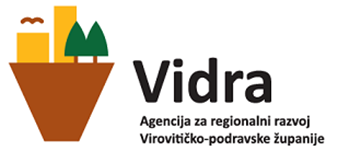 IZJAVA O PRISTUPAČNOSTIVIDRA - Agencija za regionalni razvoj Virovitičko-podravske županije (dalje u tekstu: Razvojna agencija VIDRA) nastoji svoje internetske stranice učiniti pristupačnima u skladu sa Zakonom o pristupačnosti mrežnih stranica i programskih rješenja za pokretne uređaje tijela javnog sektora (NN 17/19, dalje u tekstu: Zakon) kojim se prenosi Direktiva (EU) 2016/2102 Europskog parlamenta i Vijeća od 26. listopada 2016. o pristupačnosti internetskih stranica i mobilnih aplikacija tijela javnog sektora (SL L 327, 2.12.2016.).Ova izjava o pristupačnosti primjenjuje se na mrežno sjedište Razvojne agencija VIDRA koje se nalazi na adresi https://ravidra.hr/.Stupanj usklađenostiMrežno sjedište https://ravidra.hr/ je djelomično u skladu sa Zakonom te Smjernicama CARNET-a za osiguravanje digitalne pristupačnosti, zbog neusklađenosti koje su navedene u nastavku.Nepristupačan sadržajSadržaj naveden u nastavku nepristupačan je zbog sljedećih razloga:a) neusklađenost sa ZakonomPojedini dokumenti nisu u potpunosti prilagođeni čitaču ekranaPojedini PDF dokumenti nisu vidljivi čitaču ekrana jer su objavljeni u slikovnom obliku koji čitač ekrana ne može pročitatiPDF datoteke otvaraju se u novoj kartici (tabu) preglednika, a podatkovne odnosno uredske datoteke dostupne su isključivo kao datoteke za preuzimanjePoveznice na naslovnoj stranici nisu istaknute pa korisnik odmah ne prepoznaje da je riječ o poveznicamaPojedine poveznice nemaju prikladni opisNeprikladan kontrast teksta i slike u odnosu na pozadinu stranicaNedostaje prikladan tekstualni opis slika i složenih slikaNazivi pojedinih poveznica trebali bi konkretnije specificirati sadržaj koji se iza njih nalaziKontakt obrazac nema odgovarajući opis pristupačan osobama koji koriste čitače ekranaMrežno sjedišta ne sadržava poseban izbornik pristupačnostiDio poveznica nije podcrtan, odnosno ne sadrži prikladne tekstualne opiseb) nerazmjerno opterećenjeRazvojna agencija VIDRA radi na otklanjanju uočenih neusklađenosti, za koje se privremeno poziva na iznimku zbog nerazmjernog opterećenja u smislu članka 8. Zakona.c) sadržaj nije unutar opsega ZakonaSukladno članku 3. Zakona, Razvojna agencija VIDRA kao iznimke od primjene Zakona navodi oblike uredskih datoteka objavljene prije 23. rujna 2018., prethodno snimljene medijske sadržaje u obliku audiozapisa, videozapisa, audio i videozapisa, audio i/ili videozapisa kombiniranih s interakcijom, objavljene prije 23. rujna 2020., sadržaje trećih strana koje tijelo javnog sektora ne financira niti razvija, sadržaje mrežnih stranica dostupnih samo određenoj skupini osoba, a ne široj javnosti, objavljene prije 23. rujna 2019., sadržaje mrežnih stranica koji su kvalificirani kao arhiva, kojom se u smislu Zakona smatraju sadržaji koji nisu potrebni za postupke u tijeku niti se ažuriraju niti uređuju nakon 23. rujna 2019.Priprema ove izjave o pristupačnostiOva je izjava sastavljena 23. rujna 2020., prema Predlošku izjave o pristupačnosti koji je u skladu s Direktivom (EU) 2016/2102 Europskog parlamenta i Vijeća o pristupačnosti internetskih stranica i mobilnih aplikacija tijela javnog sektora, a utvrđen je Provedbenom odlukom komisije EU 2018/1523 11. listopada 2018.Metoda upotrijebljena za pripremu izjave je samoprocjena koju je provela Razvojna agencija VIDRA.Povratne informacije i podaci za kontaktMolimo korisnike ovih mrežnih stranica da ako primijete neusklađen sadržaj, koji nije obuhvaćen ovom izjavom, o tome obavijeste Razvojnu agenciju VIDRA.Sve upite i sugestije vezane uz pristupačnost mrežne lokacije korisnici mogu uputiti putem elektroničke pošte: natalija.jaksic@ravidra.hr.Postupak praćenja provedbe propisaPovjerenik za informiranje Republike Hrvatske je tijelo nadležno za praćenje usklađenosti mrežnih stranica i programskih rješenja za pokretne uređaje tijela javnog sektora sa zahtjevima pristupačnosti kao i za nadzor nad provedbom Zakona.U slučaju nezadovoljavajućih odgovora na obavijest ili zahtjev za povratne informacije o pristupačnosti ovih mrežnih stranica, korisnici se mogu obratiti Povjereniku za informiranje putem elektroničke pošte: pristupacnost@pristupinfo.hr.KLASA: 030-08/20-01/02URBROJ: 2189-76-07/2-20-1U Virovitici, 23. rujna 2020. godine                                                                                                                                    Ravnateljica                                                                                                                             Emina Kovač, mag.oec.